Peridontal Disease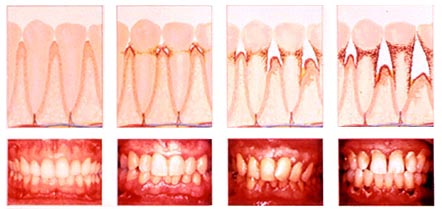 Periodontal disease is any disorder of the gums or other supporting structures of the teeth.  Gingivitis (inflammation of the gums) – is the early stage of periodontal disease:  caused by plaque that adheres to the teeth which causes the gums to become infected and swollen.  If ignored, gingivitis can lead to pyorrhoea or periodontitis, where the bone supporting the teeth begins to erode as a result of the infection.  Stomatitis (inflammation of the oral tissues of the mouth, such as the lips, palate, inside the cheeks, etc.) – which can product swollen gums that bleed easily.  Sores may develop in the mouth, such as oral herpes or canker sores.Causes of Periodontal Disease:Problems in the mouth are usually a reflection of nutritional deficiencies and/or underlying disorders in the body.  Nutritional Deficiencies:  Bleeding gums may signal a Vitamin C deficiencyDryness and cracking at the corners of the mouth may indicate a deficiency of B ComplexImproper brushingPoor food choices, including too much sugar consumption or refined carbohydratesChronic illnessGlandular disordersBlood DiseaseSmokingExcessive alcohol consumptionDrugs that cause interference with nutrient absorptionRecommended Supplements:Step 1:CoQHeart – increases tissue oxygenationVitamin C with bioflavonoids – promotes healing, especially of healing gums.  Bioflavonoids retard plaque growthProbiotics (Shaklee Optiflora 2-Part System) VIVIX – for tissue repair & regenerationMultiple Vitamin/Mineral (Shaklee Vita Lea) – a smorgasbord of nutrients essential for healing of gum tissueStep 2:Calcium/Magnesium Complex – helps prevent bone loss around the gumsCarotinoids (Shaklee Carotomax) – for gum tissue repairVitamin E – antioxidantB Complex – needed for proper digestion and healthy mouth tissuesZinc – supports healingNOTE:  If gums are infected, use Garlic dailyuse a rotation of Shaklee Defend & Resist until the infection is gone  Use NutriFeron on a daily basis. Linnie Kern In July 2008, my hygentist and dentist confirmed I had periodontal disease in my lower back right tooth. The gap was 6mm. I could either have surgery or I could squirt an antibacterial liquid into the gap every day for the rest of my life. I choose the liquid, instead of surgery. One month later, Vivix is introduced. I took 1 teaspoon every day for anti-aging reasons, not sure what I would see different in the great health I was already experiencing. 7 months later, my 6mm gap was reduced to "normal"...3 mm. After last week's appointment, 3 years later, it still remains 3 mm. My hygentist and dentist are still amazed and tell their patients! I love Vivix and it tastes so good!  Peggy McCrystalI had a similar experience...pockets on several teeth ranged from 5mm to 8mm.  After vivix and I hate to say this...but with my move to the beach I didn't see a dentist for over 2 years. I was sure that when I went I was looking at surgery on my entire mouth.  Surprise there was not a pocket over 3mm.  410.208.3069.home301.529.3579.cellTestimonies re Vivix and Periodontal Disease